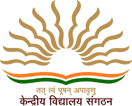 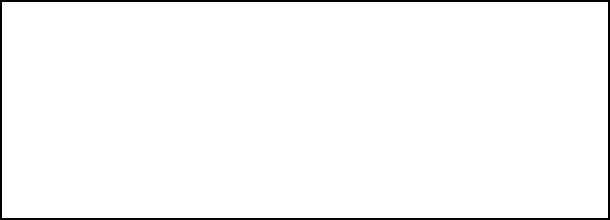 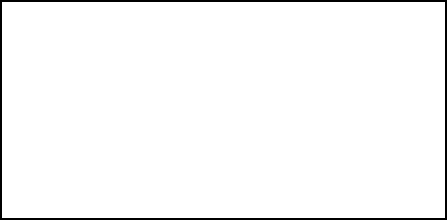 Candidate’s Name (in capital letters) (Please keep one box blank between First name, Middle name & Lastname)Father’s /Husband’s Name (in capital letters)(Please keep one box blank between First name, middle name & Last name)FatherHusbandDate of Birth:DAYMONTHYEARGender    (Please Tick)Age as on 31.03.2021Category (Gen/ST/SC/OBC/PH):Candidate Address (in capital letters)Academic Qualification (Starting from High School level)Signature of Candidate(Please give information as applicable. (Attach attested copies of Mark sheets and Certificates)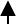 Professional Qualification (Attach attested copies of mark sheets &certificates)Experience (Attach separate sheet, if columns are insufficient)Are you able to teach through English and Hindi,both?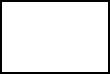 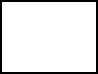 (Please mark (√) tick in the appropriate box) For teaching postsDo you have knowledge of computerapplication?(Please mark (√) tick in the appropriate box) For teaching postsWhy do you prefer to work in this organization? Write about it in 50words:UNDERTAKINGI hereby certify that all the information given above is true and correct to the best of my knowledge. I have attached attested copies of my testimonials in support of the entries made above. I also agree that mere eligibility does not confer right to be called for interview/selection. My candidature may be cancelled in case any information is found to be incorrect on verification.Place	 Date		ContactNo.	Signature	 Name 	Office use only:	Eligible / Not Eligible:	Name & Sign of Checker:	 	Name of Examination (with complete name of course passed)Write name of ExaminationpassedYear of passingAGGREGATE MARKSAGGREGATE MARKSAGGREGATE MARKSSubjects/SpecializationDuration  of course (inmonths)Board/ UniversityName of Examination (with complete name of course passed)Write name of ExaminationpassedYear of passingMax. MarksMarks obtained%age of marksSubjects/SpecializationDuration  of course (inmonths)Board/ UniversityHigh School (Class X)Intermediate (Class XII)Graduation (Name of Course)Post Graduation (Name of Course)Others if any (Specify)Name of Examination(with complete name of course passed)Write name of Examination passedYear of passingAGGREGRATE MARKSAGGREGRATE MARKSAGGREGRATE MARKSSubjects/SpecializationDuration of course (in months)Board/ UniversityName of Examination(with complete name of course passed)Write name of Examination passedYear of passingMax. MarksMarks obtained%age of marksSubjects/SpecializationDuration of course (in months)Board/ UniversityJBT/B.El.ED/(specify)B.Ed.BE/B.Tech(CS)/Diploma in Nursing/CTETOther if any(specify)Post heldName of InstitutionPeriod of servicePeriod of serviceNo. of completed years &monthsClass taughtSubjects taughtScale of pay and salary per monthPost heldName of InstitutionFromToNo. of completed years &monthsClass taughtSubjects taughtScale of pay and salary per month